Entretien de lecture	(3e année)Nom de l’élève : ________________________________                            Date : ___________________________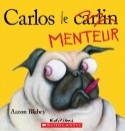  Titre du livre : Carlos le carlin menteur Auteur : Aaron Blabey                                                Maison d’éditions : Scholastic Année : 2015                                                                                                                                                 Nom de l’élève : ________________________________                            Date : ___________________________ Titre du livre : Carlos le carlin menteur Auteur : Aaron Blabey                                                Maison d’éditions : Scholastic Année : 2015                                                                                                                                                 Éléments observables / QuestionsLégendeCompréhensionL’élève se remémore l’ensemble du texte ou les éléments les plus importants.Peux-tu me faire le rappel de l’histoire que tu viens de lire ?CompréhensionQuels étaient les mensonges de Carlos?CompréhensionÀ la page 8, que remplace le «l’»?InterprétationL’élève sait formuler une interprétation qui respecte le sens du texte.As-tu déjà vécu une situation semblable dans ta vie?  ExpliqueInterprétationQuelle est la morale de cette histoire?RéactionL’élève s’exprime par rapport au texte en s’appuyant sur celui-ci.Comment te sentirais-tu à la place de Marcel?RéactionQu’aurais-tu fait à la place de Marcel?AppréciationL’élève défend son appréciation en s’appuyant sur des critères ou des exemples pertinents.Est-ce que tu conseillerais ce livre à tes amis? Pourquoi?Utilisation des stratégiesPour réguler l’utilisation des stratégiesPour réguler l’utilisation des stratégiesUtilisation des stratégiesL’élève fait le survol du texte pour anticiper son contenu.Utilisation des stratégiesL’élève précise son intention de lecture.Utilisation des stratégiesL’élève utilise les stratégies de dépannage enseignées.Utilisation des stratégiesL’élève établit des liens avec ses expériences de lecture.Utilisation des stratégiesL’élève fait un retour sur son intention de lecture.Critères d’évaluation en lecture+++±-Compréhension des éléments significatifs d’un texteABCDInterprétation plausible d’un texteABCDJustification pertinente des réactions à un texteABCDJugement critique sur des textes littéraires (apprécier)ABCDAppréciation globale de l’entretien :Appréciation globale de l’entretien :Appréciation globale de l’entretien :Appréciation globale de l’entretien :Appréciation globale de l’entretien :